PEDOMAN URAIAN TUGAS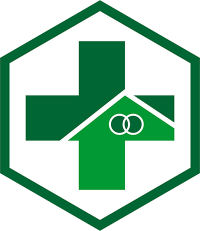 URAIAN TUGAS PELAYANANPUSAT KESEHATAN MASYARAKAT KECAMATAN MAMPANG PRAPATANJl. Liliana Blok C No.24-25 RT.001/008 Telp/Fax. 021-22716699 /  021- 22715588Kel. Pela Mampang Kec. Mampang PrapatanKota Administrasi Jakarta SelatanURAIAN TUGAS PELAYANANPUSKESMAS KECAMATAN MAMPANG PRAPATAN-------------------------------------------------------------------------------------------------------------------------Layanan Umum 24 Jam dan TindakanDokterMelaksanakan pemeriksaan dan pengobatan di poli umum dan UGDMelaksanakan pemberian resep dan rujukanMenerima konsultasi.Melaksanakan pelayanan medis rawat jalanMelaksanakan pelayanan kegawatdaruratan medisMelaksanakan tugas jagaMelaksanakan pelayanan medis 24 jam secara bergiliranDatang tepat waktu sesuai shift jagaMelaksanakan serah terima tugas jaga pada dokter shift berikutnyaMenganalisa data dan hasil pemeriksaan pasien sesuai dengan pedoman kerja untuk menyusun catatan medis pasienMengisi form assesment gawat daruratMerujuk pasien ke fasilitas kesehatan yang lebih tinggi bila tidak bisa ditangani di PuskesmasMembuat surat kematian bagi pasien yang meninggal atau datang setelah meninggalPerawatMelakukan persiapan alat dan kebersihannyaMemelihara peralatan medis agar selalu siap sedia bila diperlukanMelakukan anamnesa dan mengetik di epus rawat jalanMembantu memeriksa atas supervise dokterMelaksanakan dinas jaga 24 jam sesuai jadwal nya dan datang tepat waktuMelakukan serah terima tugas (operan jaga) kepada petugas jaga berikutnyaMelakukan tindakan asuhan keperawatanMenyusun rencana keperawatan sesuai batas kompetensinyaMencatat di buku register pasien dan administrasi rawat jalanMembuat surat sehat dan rujukanPenyuluhan dan edukasi pasienMemantau dan menilai pasien dan mengambil tindakan yang tepat berdasarkan hasil pemantauan tersebut, sesuai batas kompetensinya.Berperan serta membahas kasus dalam upaya meningkatkan mutu asuhanKeperawatanMenciptakan dan memelihara hubungan kerja yang baik dengan anggota tim kesehatan (dokter, analis, penata radiologi, pekarya kesehatan, pekarya rumahtangga dll)Layanan Gigi dan MulutPelayanan kedaruratan gigi Upaya menghilangkan rasa sakitPenanganan trauma sebelum pasien dirujukPelayanan pencegahan Pelayanan yang ditujukan kepada komunitas : kampanye kesehatan gigi melalui penyuluhanPelayanan yang ditujukan kepada kelompok : program UKGS, UKGMPelayanan yang ditujukan kepada perorangan : pemeriksaan gigi dan mulut, nasehat dan petunjuk kepada perorangan mengenai hygiene mulut, pembersihan karang gigi, dan pelaksanaan fissure sealantPelayanan medik gigi dasarEkstraksi tanpa komplikasiRestorasi tumpatanPerawatan saluran akarPerawatan penyakit/ kelainan jaringan mulutMenghilangkan traumatic oklusiPelayanan kesehatan rujukanPencatatan pelayanan berupa rekam medis, inform concent, dan kegiatan pelayanan kesehatan gigi di luar gedung PuskesmasPemuatan laporan pelayanan gigi tiap bulan dan triwulan Layanan Kesehatan AnakManajemen Terpadu Balita Sakit (MTBS) Dokter : Melakukan pemeriksaan medik bayi dan balita umur 0-60 bulanMelakukan tindakan pengobatan yang telah ditetapkan dalam Buku Bagan MTBM / MTBS dalam penilaian dan klasifikasi penyakitMembuat catatan medik pasien rawat jalanMelayani /menerima konsultasi dari dalamMemberikan konselingMembuat rujukan bila diperlukanPerawat:Persiapan alat medis dan non medis yang diperlukan untuk pelayanan di poli MTBM/MTBSPetugas menulis identitas pasien Petugas melaksanakan anamnesaPetugas melakukan pemeriksaan BB, TB, RR dan HRPetugas menulis hasil anamnesa dan pemeriksaan serta mengklasifikanPetugas memberikan pengobatan sesuai buku pedomen MTBS bila perlu dirujuk ke ruang pengobatan untuk konsultasi ke dokter.Memberi konseling pada ibu bayi/balitaMembuat pencatatan dan pelaporanMembuat laporan bulananBertanggung jawab atas kebersihan dan penataan ruang di poli MTBSBertanggung jawab atas pemeliharaan dan pengamanan alat medis danNon medis di ruang MTBSImunisasiMembuat jadwal pelayanan imunisasiMenyiapkan pelayanan imunisasiMelakukan pemberian imunisasi sesuai prosedur (safety injection)Pengisian buku registerMemeriksa keamanan vaksin ( VVM )Pengisian buku stok vaksin dan suhu cold chainTumbuh Kembang (SDIDTK)Melaksanakan pelayanan kesehatan anak SDIDTK  usia 0-5 tahunMelaksanakan rujukan dalam dan luar gedungMembuat pencatatan dokumentasi harian pelayananMempersiapkan alat kerjaLayanan Kesehatan IbuPemeriksaan Kesehatan IbuMelakukan pengkajian kepada ibu hamil, ibu nifas Melakukan screening pemeriksaan laboratorium  kepada ibu hamil Melakukan pengisian buku KIAMempersiapkan alat dan kelengkapan di ruang pelayanan Kesehatan IbuMelakukan pemeriksaan Ante Natal Care dan kontrol ibu nifasMemberikan vitamin kepada ibu hamil dan ibu nifasMelakukan rujukan internal dan eksternal kepada ibu hamil dengan Resiko TinggiMelakukan konsultasi individu (Konseling) kepada ibu hamil, ibu nifas Melakukan imunisasi TT kepada ibu hamil dan catin perempuanMembuat pencatatan dan pelaporan Layanan Ibu Hamil Pemeriksaan Kesehatan Calon Pengantin (Catin)Melakukan pengkajian kepada catinMelakukan screening pemeriksaan laboratorium catinMelakukan konsultasi individu (Konseling) kepada catinMelakukan imunisasi TT kepada catin perempuanMembuat pencatatan dan pelaporan Layanan CatinKeluarga Berencana dan IVA TestMelakukan pemeriksaan dan pelayanan KB dan Iva testMelakukan rujuakan dan luar gedungMelakukan evaluasi hasil pemeriksaan Melukan konsultasi individu (konseling) kepada calon aseptor kb dan calon pemeriksaan iva testMempersiapkan alat dan kelengkapan kerja di ruang layanan KB dan IVA test Melakukan screening pemeriksaan laboratorium kepada calon aseptor KB yang usianya lebih dari 35 tahun Melakukan pengisian kartu kunjungan pasien untuk kembali KBMembuat pencatatan dan pelaporan layanan KB dan Iva TestLayanan PTMDokter :Melakukan Deteksi Dini PTMMelakukan KonselingMelakukan anamnesa, diagnosis, tatalaksana PTMMelakukan rujukan dalam dan luar gedungPerawat:Menyiapkan alat yang dibutuhkan di pelayanann PTMMelakukan Asuhan KeperawatanPengkajian Keperawatan (pemeriksaan Tanda-tanda vital, anamnesa)Diagnose keperawatanIntervensi KeperawatanImplementasiMembuat laporan bulanan  online dan offline program PTMLayanan Paru dan KustaTB ParuDokter :melakukan koordinator pelayanan medis memberikan konseling / informasi tentang  TBmelakukan pemeriksaan medis ,pengobatan , perawatan maupun tindak lanjut terhadap klien melakukan rujukan ( pemeriksaan penunjang , laboratorium , dokter ahli , konseling lanjutan melakukan konsultasi kepada dokter ahli Perawat :menyiapkan alat yang dibutuhkan di pelayanan TB  dan PALmelakukan asuhan keperawatan pengkajian keperawatan ( pemeriksaan tanda tanda vital , anamnesa )diagnose keperawatan intervensi keperawatan implementasi membuat pencatatan dan pelaporan bulanan dan tahunan mengirim laporan ke sudin kesehatan   KustaDoktermelakukan koordinator pelayanan medis memberikan konseling / informasi tentang  KUSTAmelakukan pemeriksaan medis ,pengobatan , perawatan maupun tindak lanjut terhadap klien melakukan rujukan ( pemeriksaan penunjang , laboratorium , dokter ahli , konseling lanjutan )melakukan konsultasi kepada dokter ahli Perawatmenyiapkan alat yang dibutuhkan di pelayanan KUSTAmelakukan asuhan keperawatan pengkajian keperawatan ( pemeriksaan tanda tanda vital , anamnesa )diagnose keperawatan intervensi keperawatan implementasi membuat pencatatan dan pelaporan bulanan dan tahunan mengirim laporan ke sudin kesehatan   Layanan IMS (Ruang Teratai)Dokter : Melakukan koordinator pelayanan medisMelakukan konseling kepada klienMemberi informasi tentang HIV dan IMS yang relevan dan akurat, sehingga klien dapat memberikan keputusan untuk melakukan tes atau tidak. Bila setuju, konselor akan meminta klien untuk menandatangani informed conset pemeriksaan HIV untuk pendokumentasian.Melakukan pemeriksaan medis, pengobatan, perawatan maupun tindak lanjut terhadap klienMelakukan rujukan (pemeriksaan penunjang, laboratorium, dokter ahli, konseling lanjutan)Melakukan konsultasi kepada dokter ahliPerawat: Menyiapkan alat yang dibutuhkan di pelayanan HIV dan IMSMelakukan Asuhan Keperawatan Pengkajian Keperawatan (pemeriksaan Tanda-tanda vital, anamnesa) Diagnose keperawatan Intervensi Keperawatan Implementasi Membuat laporan Kasus HarianRR (Administrasi) : Melakukan tata laksana dokumen, pengarsipan, melakukan pengumpulan, pengolahan dan analisis dataMembuat pencatatan dan pelaporan bulanan dan TahunanMengirimkan Laporan ke Sudin KeseshatanLayanan Remaja (PKPR)DokterMelakukan koordinasi pelayanan MedisMelakukan konseling atau memberikan edukasi kepada klienMelakukan pemeriksaan medis, pengobatan, perawatan maupun tindakan lanjutan terhadap klienMelakukan rujukan (pemeriksaan penunjang, laboratorium, dokter ahli, konseling lanjutan)Melakukan konsultasi kepada dokter ahli (pada kasus tertentu)PerawatMenyiapkan alat yang dibutuhkan di Layanan PKPR: Timbangan, pengukur tinggi badan, tensimeter, stetoskop, termometer, ATK dan form-form terkait Pelayanan.Melakukan Asuhan Keperawatan : Pengkajian Keperawatan (Pemeriksaan Tanda-Tanda Vital, anamnesa dengan HEEEADSSS)Diagnosa KeperawatanIntervensi KeperawatanImplementasiMelakukan Konseling kesehatan remajaMembuat laporan kasus harian dan rekapan bulanan.Layanan Jiwa (Ruang Anggrek)Dokter :Melaksanakan pelayanan medis rawat jalanMelakukan Deteksi Dini Gangguan JiwaMelakukan KonselingMelakukan anamnesa, pemeriksaan fisik head to toe, diagnosis, tatalaksana ODMK dan ODGJMelakukan rujukan dalam dan luar gedungMelaksanakan pelayanan kegawatdaruratan psikiatri dari dalam gedung dan masyarakatMenganalisis data dan hasil pemeriksaan pasien sesuai dengan pedoman kerja untuk menyusun catatan medis pasienMelaksanakan tugas kunjungan pasienMenyusun laporan pelaksanaan tugasPerawat:Menyiapkan alat yang dibutuhkan di pelayananan Keswa Melakukan Asuhan Keperawatan individu, keluarga, kelompok dan masyarakat dalam upaya peningkatan kesehatan, pencegahan penyakit, penyembuhan penyakit, dan pemulihan kesehatan, meliputi : Pengkajian Keperawatan (pemeriksaan Tanda-tanda vital, anamnesa)Diagnose keperawatanIntervensi KeperawatanImplementasiEvaluasi keperawatan sederhana pada kelompok dan masyarakatMelaksanakan tugas kunjungan pasienMembuat laporan kunjungan keswa dan laporan pemantauan KeswaLayanan GiziMelaksanakan konseling gizi Melaksanakan pengukuran Antropometri Menentukan status gizi Menyelenggarakan makan pasien RBMerujuk pasien dalam/ luar gedung Melaksanakan pencatatan dan pelaporanLayanan LansiaDokter:Melakukan anamnesa pada pasien lansiaMelalukan pemeriksaan fisik dan mental pasien lansiaMenganjurkan pemeriksaan penunjang maupun rujukan kepada pasien yang memerlukanmenegakkan diagnosa penyakit pasien lansiaMenentukan tata laksana pada penyakit pasien lansiaMelakukan tindakan kedokteran kepada pasienMenulis resep obat dan alat kesehatanMenerbitkan surat keterangan dokterMenyimpan dan memberikan obat sesuai standard yang berlakuMemberikan edukasiPerawat: Menyiapkan alat yang dibutuhkan di Poli Lansia : Timbangan, pengukur tinggi badan, tensimeter, stetoskop, termometer, ATK dan form-form terkait Pelayanan.Melakukan pengkajian dasar keperawatan individu di poli Lansia : Menanyakan pertanyaan terkait identitas lansia, melakukan anamnesa, melakukan test MMSE / daya ingat Lansia, mengkaji keluhan klien, menimbang berat badan, mengukur tinggi badan, mengukur tekanan darah dan menentukan klasifikasi kesehatan klien.Melakukan konseling / edukasi pada masalah kesehatan lansia .Melakukan rujukan dalam dan luar Gedung.Melakukan tindakan Keperawatan.Membuat ASKEP penyakit atau kasus yang dialami lansia .Membuat Laporan bulanan dan tahunan kunjungan dan data kasus pada lansia .Layanan Kesehatan HajiDokter :Perawat :Layanan LaboratoriumMempersiapkan peralatan dan bahan penunjang untuk pengambilan spesimen Melakukan Pemantapan Mutu Internal Mempersiapkan reagen kerja masing masing pemeriksaan laboratoriumMelakukan pengambilan ,pengumpulan ,pengelolaan dan pendistribusian sampleMelakukan analisa spesimen : spesimen darah,urine,sputum,faeces,sekret vagina,sekret uretraMelakukan pemeriksaan Hematologi (darah rutin,LED )Melakukuan pemeriksaan kimia darah ( gula darah,cholesterol,asam urat ,HbA1c)Melakukan Pemeriksaan Urinalisa ( urine lengkap,urine protein dan reduksi ,urine kehamilan,urine narkoba )Melakukan Pemeriksaan Bakteriologi ( pewarnaan BTA,Pewarnaan Go)Melakukan pemeriksaan Imonolgi (anti HIV, RPR, TPHA, HbsAg, anti HCV, widal, Golongan Darah ,Ns1)Melakukan pencatatan hasil ( interpretasi hasil )Melakukan perawatan alat laboratoriumMenghitung stok opname bahan laboratoriumMembuat laporan jumlah pemeriksaan laboratorium.Melaksanakan kegiatan pencatatan dan pelaporan;Layanan FarmasiMenyusun Rencana Kebutuhan Obat dan rencana kegiatan unit farmasi Se-Puskesmas Kecamatan Mampang PrapatanMembuat Permintaan Obat Melakukan Pemeriksaan dan Penerimaan Obat yang baru datang dari DistributorMelakukan penyimpanan Obat sesuai standarMelakukan distribusi obat ke puskesmas kelurahan dan ruang layananMelakukan recalling dan penanganan obat rusak atau kadaluarsa Melakukan pengendalian persediaan obatMelakukan evaluasi pengelolaan persediaan obat dan tindak lanjutMelakukan monitoring obat emergencyMembuat Laporan LPLPO Membuat Laporan Penggunaan Obat Psikotropika dan NarkotikaMembuat Laporan Ketersediaan Obat Membuat Laporan Pelayanan Kefarmasian Membuat Laporan Nilai Persediaan Obat Membuat laporan obat program Membuat Laporan Penggunaan Obat Rasional (POR)melakukan stok opname bulanan dan triwulanMelakukan pengkajian resep, mempersiapkan dan meracik obat, penyerahan obat dan pemberian informasi obatMelakukan Pelayanan Informasi ObatMelakukan konseling obatMelakukan pemantauan dan pelaporan efek samping obatMelakukan evaluasi pelayanan farmasi klinikMelakukan Skrining Apotek Swasta di wilayah kerjaMelakukan pemeriksaan produk PIRT di wilayah kerjaLayanan Ruang BersalinMelakukan pengkajian ibu bersalin, ibu nifas, dan bayi baru lahirMelaksanakan rujukan ibu bersalin, ibu nifas, bayi baru lahir tidak normalMelakukan persiapan alat dan obat Asuhan kebidanan ibu bersalin kala I, II, III dan IVMelakukan askeb bayi baru lahir Melakukan askeb ibu nifas Menegakan diagnose dan membuat rencana askeb kasus normal dan tidak normalMelakukan dokumentasiImunisasi bayi baru lahirPerawatan dan control ibu nifas Melakukan konseling ibu bersalin dan ibu nifasLayanan PendaftaranMempersiapkan alat kerjaMelakukan Pemanggilan PasienMenanyakan Pelayanan yang diharapkan pasienMemberikan impormasi pelayanan di PuskesmasMemasukan data pasien ke E-PuskesmasMelakukan pendaftaran pasienMengarahkan pasien ke poli tujuanInput data rujukan on-lineCetak rujukan on-lineInput kunjungan sehatInput data Pendaftaran BPJSInput data pasien BPJS ( Perubahan data)Memberikan edukasi tentang pelayanan BPJS di PuskesmasRekap STSChek kartu BPJS ( sudah didaftarkan )Cetak Kartu BPJS.Layanan Dukungan Kesehatan LapanganDokter :Perawat :Driver :Layanan Puskesmas Keliling (Pusling)Dokter :Perawat :Driver + Pendaftaran :